La Méditerranée antique : les empreintes grecques et romainesPendant plus de 10 siècles, des civilisations antiques se sont organisées autour de la Méditerranée, espace maritime au carrefour de l’Europe, de l’Afrique et de l’Asie. Elles nous ont laissé des traces de différentes natures (architecturales, artistiques, linguistiques et politiques), la Méditerranée est donc le lieu de nombreuses racines de nos sociétés. Athènes tout d’abord qui, à la tête d’un empire maritime inaugura un régime politique précoce dont nous sommes héritiers, la démocratie. Puis, Au début de notre ère, Rome qui a bâti un immense empire qui a contribué à unifier la méditerranée et à diffuser le christianisme d’abord combattu puis adopté.De quels aspects des civilisations de la Méditerranée antique a hérité la culture européenne ? L’empreinte grecque C’est dans le monde grec et particulièrement dans la cité d’Athènes que les fondements essentiels de la civilisation occidentale se sont forgés.La cité, base de la civilisation grecque, est un territoire indépendant constitué d’un pôle urbain et d’un espace rural plus ou moins vaste. Parmi elles, certaines sont plus influentes, plus riches et plus puissantes, comme Sparte, Delphes, Thèbes ou encore Athènes.Le monde Grec n'est pas un Empire territorial (contrairement à l'Empire perse par exemple). Chaque cité est indépendante, possède ses lois et ses modes de gouvernements mais la culture est commune (cf site).    1) Athènes, une thalassocratie hégémoniqueAu début du Ve siècle, les Grecs se sont débarrassés de la menace de l’Empire perse lors des 2 guerres médiques (victoires de Marathon en 490 et de Salamine en 480). Le prestige de la victoire rejaillit essentiellement sur Athènes qui a assuré une grande partie de la victoire.En 487, Athènes fonde la Ligue de Délos afin de réunir dans une alliance les cités grecques de la mer Égée et du littoral de l’Asie mineure (actuelle Turquie) Cette alliance se concrétise par la mise en commun de navires de guerre et par le paiement d’un tribut. Initialement centralisé à Délos, le « trésor » de la Ligue est transféré à Athènes. Si la Ligue de Délos avait d’abord été pensée comme une alliance, elle aboutit à la sujétion des cités de la mer Égée et d’Asie mineure, Athènes imposant sa volonté à ses « alliés » par la force et réprimant toute tentative de sécession (ex Samos en 440)La puissance athénienne, fondée sur sa marine et ses alliances, est telle que l’on a pu parler à son sujet de thalassocratie.  Cette puissance inquiète les cités voisines, notamment Sparte. 2) …qui renforce la démocratieAu Ve siècle av. JC, Athènes est une démocratie : le démos (= ensemble des citoyens) participe ainsi aux affaires de la cité. Ce nouveau régime politique est le résultat de réformes politiques (Solon, Clisthène) menées au siècle précédent.Les trois grands principes sont :
- l'isonomia, égalité devant la loi, 
- l'isokrateïa, l'égalité des pouvoirs
- l'isègoria, l'égalité de la parole…à cela s’ajoute le respect du principe majoritaire.Le citoyen athénien a des droits (politiques, juridiques, lui seul peut être propriétaire…) mais aussi des devoirs. Défendre la cité. Obéir à la loi et assumer les fonctions civiques confiées.. Respecter la religion des ancêtres et le culte civique (ex les Panathénées)Périclès restreint l’accès à la citoyenneté (451 av. JC). Pour devenir citoyen il faut être né de père et de mère athéniens, avoir prêté serment et effectué son service militaire et civil (éphébie). Périclès favorise la participation de tous les citoyens à la vie politique en créant une indemnité (misthos) pour les juges de l’Héliée, étendue ensuite aux autres fonctions politiques.Des assemblées permettent au démos (l’ensemble des citoyens) de participer aux affaires de la Cité.   - L’Ecclésia, (la plus importante) se réunit sur la colline de La Pnyx. Elle vote la paix, la Guerre, …chaque citoyen peut y proposer une loi. Elle vote l’ostracisme qui permet d’exiler toute personne qui menacerait la cité, élit les magistrats.  - la Boulé qui prépare les lois  - l’Héliée qui rend la justiceCette démocratie comporte aussi de nombreuses limites : Le démos est circonscrit aux citoyens. Un grand nombre d’habitants d’Athènes sont exclus de la citoyenneté et donc de la vie politique : les femmes, les métèques et les esclaves.Si la démocratie reconnaît l’égalité des droits politiques entre les citoyens (Ecclésia), dans les faits, ce sont les Athéniens les plus riches qui dominent la vie politique, et les meilleurs orateurs.3) … et qui participe au rayonnement d’Athènes:Le « siècle de Périclès » constitue l’apogée d’Athènes dans les domaines artistiques. Une grande effervescence intellectuelle et artistique anime la cité. Le théâtre devient un lieu central de la vie civique…comédies (Aristophane) ou tragédies (Euripide…) invitent le citoyen à s’interroger sur sa situation. Athènes utilise le trésor de la ligue à son profit pour embellir la cité avec la construction de nouveaux bâtiments. C'est dans le cadre de cette politique de reconstruction et d'embellissement qu'est édifié sur l'Acropole, sous la direction de Phidias, le Parthénon, symbole de la puissance athénienne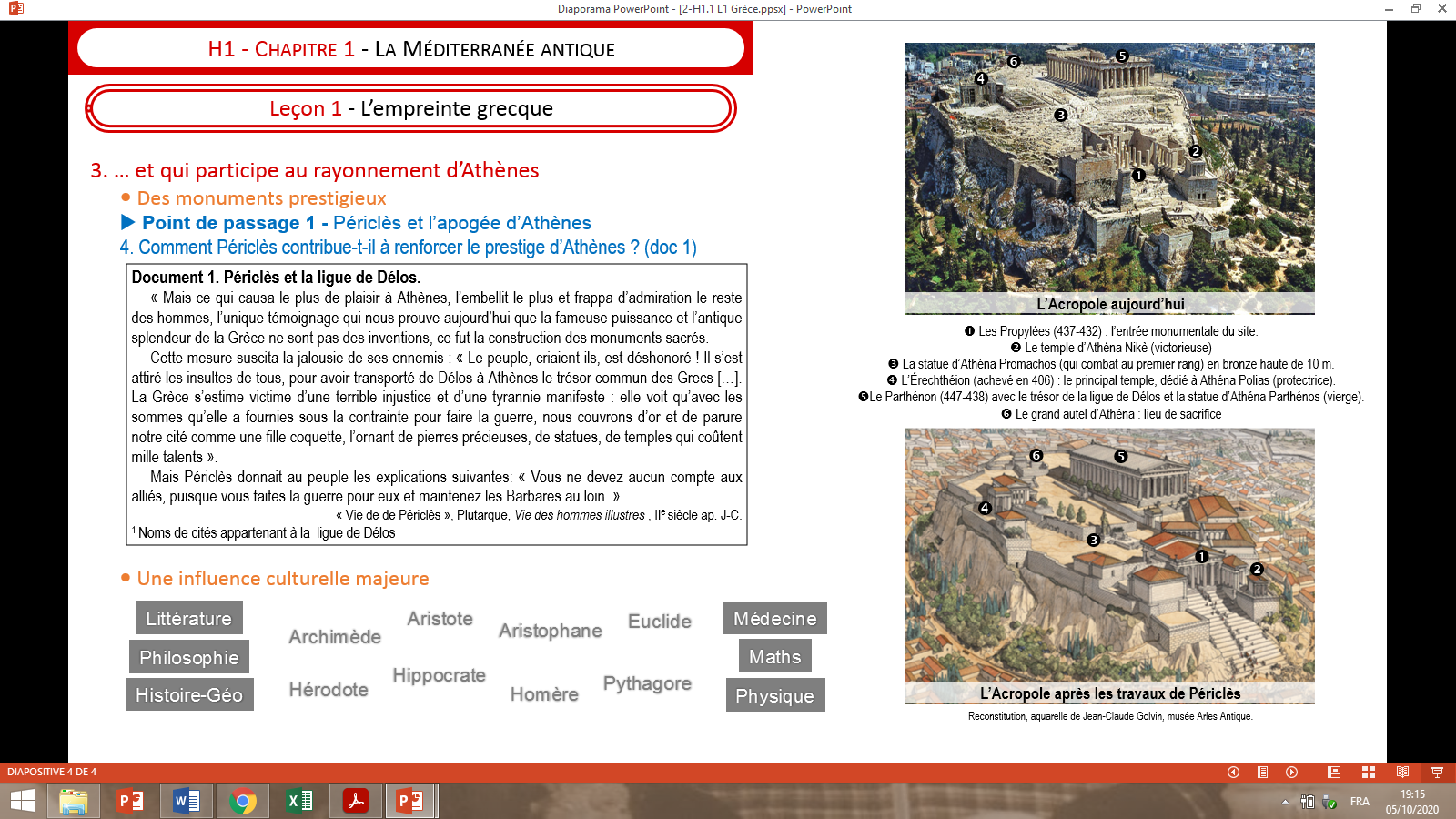    Reliez les personnages à leurs disciplines de prédilection ?